Legislative Review FormAgency:   DHR	Contact person   Denise R. Pruitt  	Phone   206-477-3230  Ordinance 	Motion 	Proviso 	Report 	Other Civil Division Prosecuting Attorney ReviewName  Susie Slonecker	Version  Final				Date  April 15, 2021Dept. Director or Designee Review Name  Jay Osborne, Director, Dept. of Human Resources	Version  Final 		Date  April 30, 2021Performance Strategy & Budget Office ReviewName  N/A	Version       				Date       Technical Form/Code Reviser Review – Confirm adherence to legislative formatName  Bruce Ritzen	Version  Final				Date  April 15, 2021Executive Office Review & Transmittal ApprovalName: Karan Gill	Version Final				Date 5/24/21ENTRANCE CRITERIA REVIEW	EXEC OFFICE (initials)   KCC CLERK Fiscal note? 	Y     NA                  Y    NA                  KC Strategic Plan reference in letter?	Y     NA                  Y    NA                  Proof read for spelling and grammar? 	Y     NA                  Y    NA                  All pertinent attachments listed/labeled?	Y     NA                  Y    NA                                  Costs identified/described in letter	Y     NA                  Y    NO                   Regulatory Note Required and Complete?       		Y     NA                  Y    NO                  Formatted/Delivered in word-searchable doc format?       	Y     NA                  Y    NA                  Potential Annexation Area (PAA) impacts identified? 	Y     NA                  Y    NO                  Advertising required? if yes, cite all pertinent code/laws.    	Y     NA                  Y    NO                  Any special circumstances affecting processing time?  	Y     NA                  Y    NO                  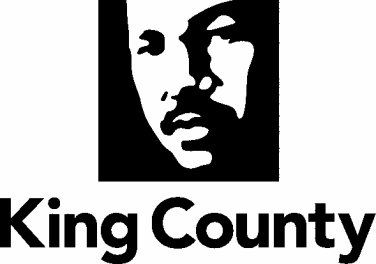 